ÇANAKKALE ONSEKİZ MART ÜNİVERSİTESİFEN FAKÜLTESİBİYOLOJİ BÖLÜMÜ2022/2023 YILI ÖLÇME DEĞERLENDİRME KAPSAMINDA İYİLEŞTİRME RAPORUBiyoloji  Bölümü lisans programının öğretim planı, 2023-2024 eğitim öğretim yılı güz yarıyılından başlamak üzere değiştildi. Yeni öğretim planı, üniversitemiz eğitim kataloğunda ilan edildi. Kanıt 1 https://ubys.comu.edu.tr/AIS/OutcomeBasedLearning/Home/Index?id=KHDVlppp2j3vZ46nYeMGsw!xGGx!!xGGx!&culture=tr-TRFakültemizin düzenlemiş olduğu sınav kağıdı formatı yapılan bütün sınavlarda kullanılmaya başlandı. Buna göre sınav sorularının hangi öğrenim çıktısını karşıladığı sınav kağıdı üzerinde gösterildi.Kanıt 2T.C.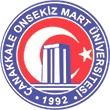 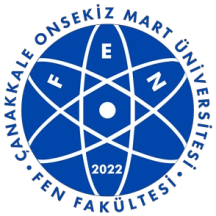 ÇANAKKALEONSEKİZMARTÜNİVERSİTESİFENFAKÜLTESİBİYOLOJİ BÖLÜMÜAKADEMİKDÖNEM: 2023-2024 GÜZ YARIYILIDERS: ………………..VİZE SINAVI SORUKÂĞIDI1)DERSİVERENÖĞRETİMELEMANI: DERSİVERENÖĞRETİMELEMANI: DERSİVERENÖĞRETİMELEMANI: DERSİVERENÖĞRETİMELEMANI: DERSİVERENÖĞRETİMELEMANI: DERSİVERENÖĞRETİMELEMANI: DERSİVERENÖĞRETİMELEMANI: DERSİVERENÖĞRETİMELEMANI: İMZA:İMZA:İMZA:SınavTarihi:ÖĞRENCİADISOYADI:ÖĞRENCİNO:ÖĞRENCİADISOYADI:ÖĞRENCİNO:ÖĞRENCİADISOYADI:ÖĞRENCİNO:ÖĞRENCİADISOYADI:ÖĞRENCİNO:ÖĞRENCİADISOYADI:ÖĞRENCİNO:ÖĞRENCİADISOYADI:ÖĞRENCİNO:ÖĞRENCİADISOYADI:ÖĞRENCİNO:ÖĞRENCİADISOYADI:ÖĞRENCİNO:İMZA:İMZA:İMZA:SınavSüresi:…..dkSoru1234TOPLAMPUAN:PuanÖğrenmeÇıktısı